Votre Prénom NomTitre du mémoireVolume I ou IIMémoire de Master 1 ou 2Mention :
Spécialité : Parcours :Sous la direction de : M. ou Mme Prénom NomDate de soutenance : nn mois 20nn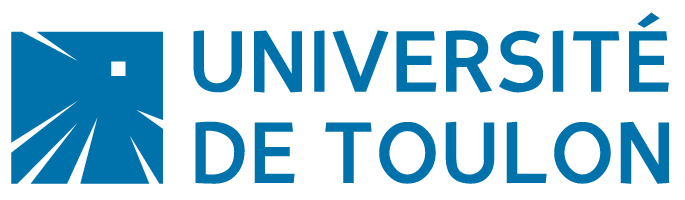 Insérer ici le logo de l’UFR